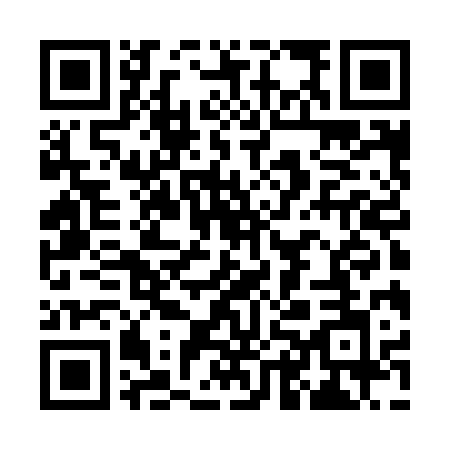 Ramadan times for Amhainn Ceann Locha, UKMon 11 Mar 2024 - Wed 10 Apr 2024High Latitude Method: Angle Based RulePrayer Calculation Method: Islamic Society of North AmericaAsar Calculation Method: HanafiPrayer times provided by https://www.salahtimes.comDateDayFajrSuhurSunriseDhuhrAsrIftarMaghribIsha11Mon4:554:556:4412:284:076:136:138:0212Tue4:524:526:4112:274:096:156:158:0513Wed4:494:496:3912:274:116:176:178:0714Thu4:464:466:3612:274:136:196:198:1015Fri4:424:426:3312:274:156:226:228:1216Sat4:394:396:3012:264:176:246:248:1517Sun4:364:366:2712:264:196:266:268:1818Mon4:334:336:2412:264:206:296:298:2019Tue4:304:306:2112:254:226:316:318:2320Wed4:264:266:1912:254:246:336:338:2621Thu4:234:236:1612:254:266:356:358:2822Fri4:204:206:1312:254:286:386:388:3123Sat4:174:176:1012:244:296:406:408:3424Sun4:134:136:0712:244:316:426:428:3625Mon4:104:106:0412:244:336:446:448:3926Tue4:064:066:0112:234:356:476:478:4227Wed4:034:035:5812:234:366:496:498:4528Thu3:593:595:5612:234:386:516:518:4829Fri3:563:565:5312:224:406:546:548:5130Sat3:523:525:5012:224:426:566:568:5431Sun4:494:496:471:225:437:587:589:571Mon4:454:456:441:225:458:008:0010:002Tue4:424:426:411:215:478:038:0310:033Wed4:384:386:381:215:488:058:0510:064Thu4:344:346:361:215:508:078:0710:095Fri4:304:306:331:205:528:098:0910:126Sat4:274:276:301:205:538:128:1210:167Sun4:234:236:271:205:558:148:1410:198Mon4:194:196:241:205:568:168:1610:229Tue4:154:156:211:195:588:198:1910:2610Wed4:114:116:191:196:008:218:2110:29